   
In order to speed up the Chometz Sale process for members and Rav Cohn please print off this form, 
enter your details and bring it with you when you meet with the Rav at the designated place and time *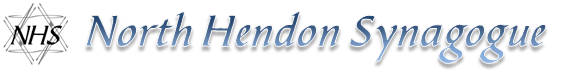 PROXY APPOINTMENT:If you are selling Chometz on behalf of someone else, the other person must sign the following proxy appointment:“ I hereby appoint and authorise Rabbi D Cohn to dispose of, before Pesach 5780, all my Chometz as detailed in the above schedule, or omitted in error, or acquired before 8.00am on Erev Pesach, except for any Chometz required for breakfast or to be burnt, in any manner he thinks fit, by way of Sale (at any price he sees fit) or otherwise, and to let cupboards and precise locations where the Chometz is situated. I shall allow him or any other person duly authorised by him, to inspect or remove the goods at any time.”Signature:……………………………………………………………  Full Name: ……………………………………………….NOTES: 1. If you are spending Pesach abroad, please state this at the time you sign the Sale Agreements	  2. Chometz sold on this form should not be used before 10.00pm after the end of Pesach  3. Please note that although no charge is made for selling your Chometz, donations towards the expenses   	      are welcome                                                            SALE OF CHOMETZ ARRANGEMENTS 2020/5780	 Please print out and complete this form and either post it in the letter box in the Rav’s office (left hand side at 33 Boyne Avenue London NW4 2JL) or, if this is not possible, send it by 1st class mail in good time to this address. Mark the envelope “Sale of Chometz” and check by phone with the Rav that he has received the form. NameTelephone No.Telephone No.Address of ChometzKey Available at (if different)Tel. No.Room/Location thereinType of ChometzType of ChometzType of ChometzType of ChometzApprox £**1234567891011121314151617181920TotalTotalTotalTotalTHIS FORM MUST BE SIGNED PLEASE SIGN IN THE NEXT BOXTHIS FORM MUST BE SIGNED PLEASE SIGN IN THE NEXT BOXSIGN HERE:SIGN HERE:SIGN HERE:SIGN HERE: